Автор работы : член кружка «Юный журналист» ученица 11 класса МОУ СОШ № 31 г.Энгельса Саратовской области Можарова Ангелина Сергеевна, 22.11.2000 г.р., проживающая по адресу: Саратовская область, Энгельсский район, г.Энгельс-23, ул.Гагарина, д.33, кв.39., тел. 89961281223Посвящается моим землякам – участникам Великой Отечественной войны Михаилу Сергеевичу Ефименко и Петру Ивановичу Лапину!«Спасибо Вам, земляки-герои!»Осталось очень мало ветеранов,Что пережили величайшую войну.Неужто помнят только россияне?И почему? Никак я не пойму.У каждого города, каждого поселка и села есть своя страница в Великой Отечественной войне. Тысячи листов этой летописи сплетаются в историю нашей великой Родины в самой кровопролитной войне минувшего века.На территории нашего района не было ожесточенных сражений, но все четыре года Энгельс жил на одном дыхании со своей страной. Он выполнял особую миссию – стал оперативным тылом Сталинградского фронта. Здесь формировались авиационные полки, танковые и стрелковые соединения. Люди ковали Победу на передовой, у заводских станков, на колхозных полях, в госпиталях. Около 30 тысячи наших земляков отправились на фронт и защищали Родину на самых разных рубежах – от Европы до Дальнего Востока. Они отстояли свободу, подарили жизнь нам – будущим поколениям. И чем больше времени проходит с того победного мая сорок пятого года, тем яснее мы ощущаем величие подвига наших прадедов.В нашем городе есть Парк Победы. Каждый год я посещаю его 9 мая, знакомлюсь с ветеранами, узнаю интересные истории их жизни. С каждым годом все меньше и меньше героев я встречаю в Парке. Когда я объясняю ветеранам, что хочу расспросить их о фронтовых подвигах, о наградах, полученных за боевые сражения, чтобы потом рассказать об этом в своей работе в Москве, чтобы люди услышали эти истории, ветераны очень трогательно к этому относятся, они рады тому, что потомки, молодежь интересуются их жизнью, а значит, не зря они сражались, отдавали жизнь за наше счастье.В своей работе я хочу рассказать о двух моих земляках, с которыми познакомилась 9 мая 2018 года. Это Михаил Сергеевич Ефименко и Петр Иванович Лапин.Михаил Сергеевич Ефименко родился в Энгельсе 5 ноября 1925 года. На фронт ушел в 1943 году. Служил на Восточном фронте в минометной роте 740-ого стрелкового полка 217 стрелковой дивизии. Михаил Сергеевич рассказал, что во время первого боя его рота вынуждена была отступать. Он и его товарищ Василий оказались отрезанными от остальных. Они пробирались через лес к деревне Яблоновка, обессиленные, остановились в доме крестьянки Веры, чтобы дождаться ночи и пробраться дальше к своим. Поздно вечером была облава, в дом вошел немецкий солдат и строго спросил у хозяйки, нет ли русских, хозяйка молчала. И тут фашист увидел ноги Михаила и Василия из-под занавески, где они прятались. Через несколько минут пришел фельдфебель и по-русски спросил, откуда они. «Я из Энгельса», – ответил Михаил Сергеевич. Каково же было удивление, когда гитлеровский офицер сказал, что он тоже из Энгельса! Можно подумать, что это сказка, но оказалось, что до призыва на финскую войну в 1939 году он жил в Энгельсе на улице Скучная (сейчас это улица Волоха) в доме 68. Во время финской кампании наш земляк попал в плен, и оттуда его как немца передали в гитлеровскую армию. И теперь послали на Восточный фронт.«Мы оживленно разговаривали, – вспоминает Михаил Сергеевич, – а все окружающие буквально рты раскрыли от удивления. Оказалось, что и жили мы на соседних улицах».Однако сейчас они были врагами. Но фельдфебель Вермахта поступил как настоящий земляк – он помог Михаилу и Василию бежать, не отобрав даже оружия, хотя им грозил расстрел. Михаил и Василий догнали свою часть и продолжили службу. Михаил Сергеевич прошел всю войну до 1945 года. В боях за овладение восточной окраиной города Браунсберга 20 марта 1945 года его минометная рота поддерживала своим огнем наступающую пехоту батальона, в результате чего уничтожила 30 немецких солдат, подавила огонь 4 станковых пулеметов противника и способствовала успешному продвижению пехоты. Михаил Сергеевич участвовал в штурме Кенигсберга, но был ранен в ногу. Это ранение сказалось на его здоровье и на его будущем. Михаил Сергеевич хотел поступать в военную академию, но по состоянию здоровья не смог осуществить свою мечту. Был награжден Указом Президиума Верховного Совета СССР медалью «За взятие Кенигсберга», медалью «За взятие Берлина» и многими другими орденами и медалями. Вернувшись домой с войны, Михаил Сергеевич работал на Энгельсском лесозаводе шофером. Женился на очень хорошей девушке Марии, с которой прожил всю жизнь. Сейчас Михаил Сергеевич остался один и живет в Саратове у своей дочери Ирины. Вспоминает эту страшную войну, своих друзей-однополчан и с благодарностью вспоминает своего земляка с той стороны фронта, подарившего ему свободу.Второй мой земляк-герой, с которым я познакомилась, – это Петр Иванович Лапин. Он рассказал мне такую историю, от которой мне стало плохо, что мороз побежал по коже. Я думала, что такое только в кино бывает, однако…Родился Петр Иванович в Волгоградской области, в селе около города Котово. Когда началась война, Петру было всего 4 года. Мама одна воспитывала его и старшего братишку Ваню, которому было уже 14 лет. Отец умер рано от воспаления легких, Петр даже не помнит его. Старший брат был для него примером во всем. Ваня помогал матери на огороде, поливал, полол, копал. Петя был маленьким, но тоже хотел как старший брат быть маме помощником. У него было маленькое ведерко, которым он поливал грядки. Мать была очень добрая, любила мальчишек, часто гладила их по голове и говорила : «Самое главное в жизни – это то, что мы вместе», – будто предвидела, что скоро начнется война, и судьбы ее мальчишек изменятся.В 1943 году в деревню, где жила семья Петра Ивановича, ворвались немцы. Их дом находился в центре села. Он помнит, как трое немцев вошли в их дом, стали говорить что-то по-своему. Испуганные мальчишки стояли посередине комнаты. Петр Иванович помнит, как Ваня взял его за руку и сказал : «Не бойся, они сейчас уйдут». Но немцы уходить не собирались. Один из них подошел и взял Петра за руку. Мама крикнула, чтобы он отпустил мальчика, и немец выстрелил в женщину прямо на глазах у детей. После этого мальчишек вывели из дома и повели очень далеко вместе с другими детьми. Тогда еще никто не знал, что поведут их в концлагерь, и что больше они никогда не увидятся. Везли их в грязном вагоне поезда. Вагон закрывался досками, через которые можно было увидеть местность. Ехали долго. Петр Иванович не знает сколько, потому что был маленький и не мог ориентироваться во времени. Когда поезд остановился, их вывели. Брат его Ваня и другие дети, которые были постарше, строем ушли куда-то в барак. Больше Петр никогда не видел Ваню. После войны он искал списки погибших в концлагерях, но так и ничего не смог узнать. Сам Петр и дети помладше оказались в темном помещении барака, который был оцеплен колючей проволокой. Это был концлагерь «Майданек». Петр Иванович рассказывал :«Муки концлагеря забыть невозможно. Хоть и был я мал, но помню все. Каждое утро нас выгоняли на «Апель-плац», выстраивали на «гроссфизкультуру». По периметру находились натренированные овчарки. Если человек падал, то на этом его жизнь и заканчивалась. Ничего страшнее оскала этих собак я не видел. Дети постарше держали нас за руки, чтобы не дать упасть. Нас очень наказывали за любое неповиновение, били плетками. Помню одну рыжую немку, которая приходила и избивала нас плеткой. Она радостно хохотала, когда малыши извивались под ударами плетки. Были в концлагере особые, страшные комнаты – донорские блоки. Дети были донорами для немцев, потому что кровь у них чистая, детишки еще здоровы. После сдачи крови дети просто исчезали, их трупы выкидывали в ров. Я тоже был донором, и меня тоже выкинули в ров. Но, по чистой случайности, я оказался еще жив. Узники концлагеря, которые снимали одежду с трупов, заметили, что несколько ребятишек живы. Они завернули меня в тряпки и вместе с трупами вывезли из концлагеря. До конца войны оставалось два месяца. Меня и выживших детей определили в детский дом».Петр Иванович не может забыть свое «горькое детство», фашистских палачей. Но он счастлив, что остался жив. После детского дома Петр Иванович работал на авиационном заводе в городе Саратове, отслужил в армии, женился на Тамаре Васильевне Ждановой. В настоящее время они с супругой живут на улице Рахова. У них трое сыновей, пять внуков и один правнук.Я смотрю на Петра Ивановича и думаю : «Сколько горя он пережил, через такие ужасы прошел, а в глазах у него доброта!»Я преклоняюсь перед героями-земляками Петром Ивановичем Лапиным и Михаилом Сергеевичем Ефименко! Большое им спасибо!Свою работу я хочу закончить стихотворением Аделины Родиной, своей землячки, бывшей узницы фашистского концлагеря «Алитус».Спала Земля, спала моя Россия,Детишкам снились радостные сны.Бродила ночь в накидке темно-синейПоследней предвоенной тишины…Вставай, Земля! Беда уже в дороге –Незваные, как тысячи чертей –Вставай, Земля! Война уж на пороге –И поднимай на битву сыновей.И шли бои… И падали солдаты…И кровью умывалася Земля…И гибли малые ребята –Твои, Россия, Сыновья!..Шли рядом в бой и мальчики, и деды,Шли девочки дорогами войны,А сколько не дожили до Победы –Не услыхали мирной тишины…И каждый год Победу отмечая,Мы волю нашей памяти даемИ со свечой минутою молчаньяВсем павшим реквием поем!Приложение 1.Михаил Сергеевич Ефименко у себя дома, фото сделано 3 июня 2018 года.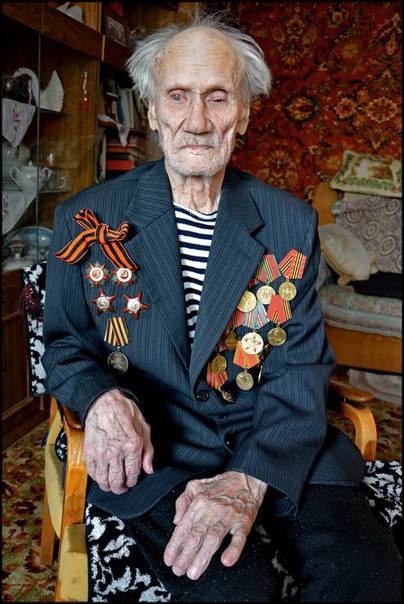 Приложение 2.Петр Иванович Лапин в день нашего знакомства в Парке Победы на Соколовой горе. Г.Саратов, 9 мая 2018 года.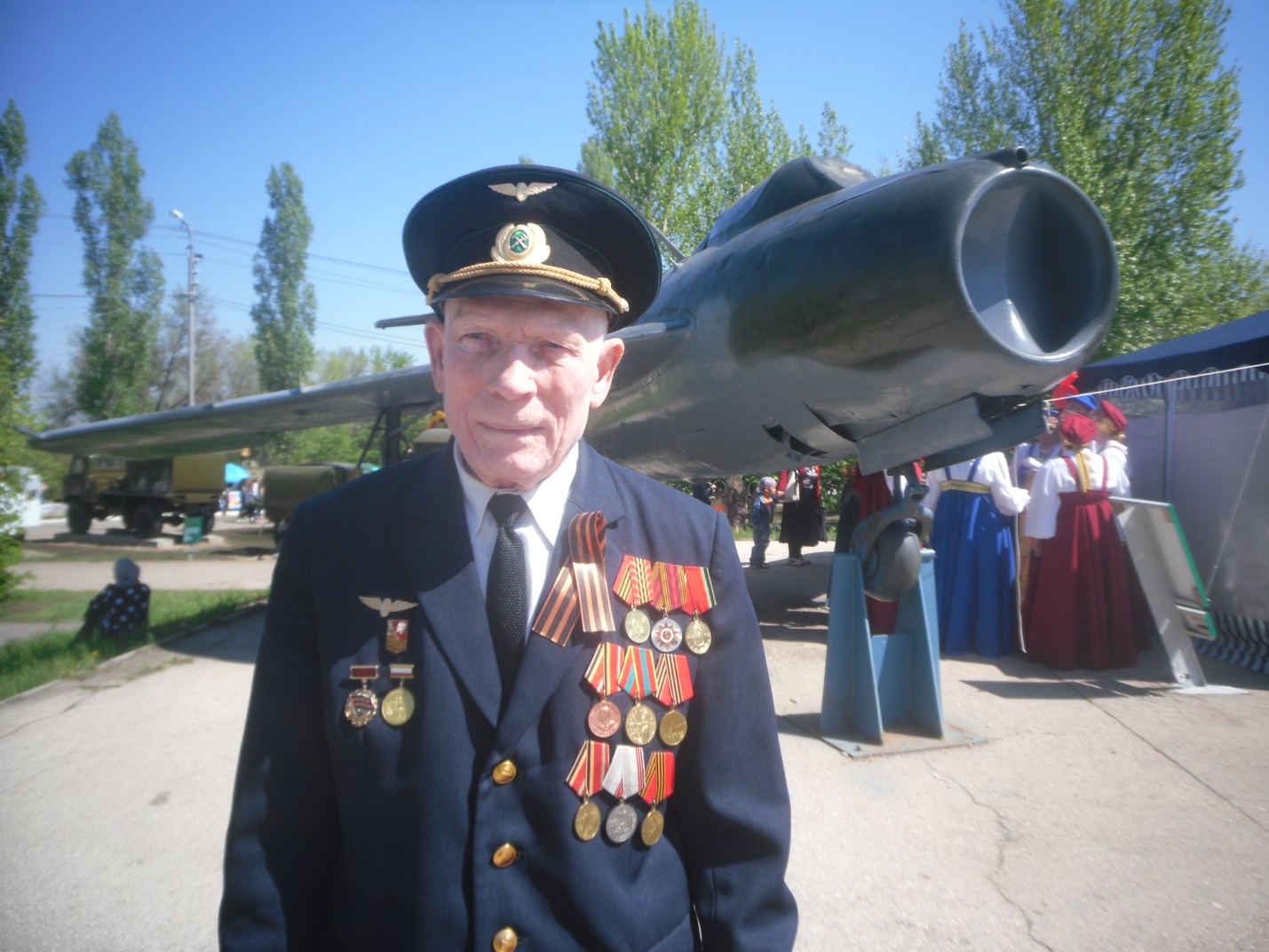 